RFT: 2021/021File: AP_3/31/19/1Please note you are required to complete in full all areas requested in the Form, particularly the Statements to demonstrate you meet the selection criteria – DO NOT refer us to your CV or your Technical Proposal. Failure to do this will mean your application will not be considered.The following documents must be attached to this Tender application form:Curriculum Vitae – Principal Consultant & Proposed Personnel Detailed Technical ProposalBusiness licence and relevant work permit.Detailed Financial ProposalAny other relevant information to support this tender application.CONFLICT OF INTEREST FORMRequest for Tender (RFT) – AP 3/31/19/1 - GCCA+ SUPA National Consultant for Impacts Analysis/Adaptation Specialist (Service-Based Consultancy) – COOK ISLANDS1.	I confirm that I, my family members, and the organisation or company that I am involved with are independent from SPREP. To the best of my knowledge, there are no facts or circumstances, past or present, or that could arise in the foreseeable future, which might call into question my independence.2.	If it becomes apparent during the procurement process that I may be perceived to have a conflict of interest, I will immediately declare that conflict and will cease to participate in the procurement process, unless or until it is determined that I may continue.ORI declare that there is a potential conflict of interest in the submission of my bid [please provide an explanation with your bid]____________________________________   		_______________________Name, Signature						     DateTitle_____________________	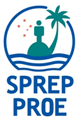 SECRETARIAT OF THE PACIFIC REGIONAL ENVIRONMENT PROGRAMMETENDER APPLICATION FORMTHIS APPLICATION IS FOR THE FOLLOWING TENDER:GCCA+ SUPA National Consultant for Impacts Analysis/Adaptation Specialist (Service-Based Consultancy) – COOK ISLANDS1.DETAILSDETAILSDETAILSDETAILSDETAILSDETAILSDETAILSNAME OF FIRM (if applicable)NAME OF FIRM (if applicable)NAME OF FIRM (if applicable)NAME OF PRINCIPAL CONSULTANTNAME OF PRINCIPAL CONSULTANTNAME OF PRINCIPAL CONSULTANTLIST OTHER PROPOSED PERSONNEL (if applicable)LIST OTHER PROPOSED PERSONNEL (if applicable)LIST OTHER PROPOSED PERSONNEL (if applicable)NATIONALITY  NATIONALITY  NATIONALITY  POSTAL ADDRESSPOSTAL ADDRESSPOSTAL ADDRESSE-MAIL ADDRESSE-MAIL ADDRESSTELEPHONE WORKTELEPHONE WORKTELEPHONE WORKMOBILE NUMBERMOBILE NUMBERTELEPHONE HOMETELEPHONE HOMETELEPHONE HOMEFAX NUMBERFAX NUMBER2.ACADEMIC BACKGROUND (PRINCIPAL APPLICANT & PROPOSED PERSONNEL)ACADEMIC BACKGROUND (PRINCIPAL APPLICANT & PROPOSED PERSONNEL)ACADEMIC BACKGROUND (PRINCIPAL APPLICANT & PROPOSED PERSONNEL)ACADEMIC BACKGROUND (PRINCIPAL APPLICANT & PROPOSED PERSONNEL)ACADEMIC BACKGROUND (PRINCIPAL APPLICANT & PROPOSED PERSONNEL)ACADEMIC BACKGROUND (PRINCIPAL APPLICANT & PROPOSED PERSONNEL)ACADEMIC BACKGROUND (PRINCIPAL APPLICANT & PROPOSED PERSONNEL)DatesDatesInstitution/CountryInstitution/CountryInstitution/CountryQualification AttainedQualification AttainedQualification Attained3.WORK EXPERIENCE WORK EXPERIENCE WORK EXPERIENCE WORK EXPERIENCE WORK EXPERIENCE WORK EXPERIENCE WORK EXPERIENCE DatesDatesEmployerEmployerPosition (briefly list core functions)Position (briefly list core functions)Position (briefly list core functions)Position (briefly list core functions)4.PROFESSIONAL AFFILIATIONS/AWARDSPROFESSIONAL AFFILIATIONS/AWARDSPROFESSIONAL AFFILIATIONS/AWARDSPROFESSIONAL AFFILIATIONS/AWARDSPROFESSIONAL AFFILIATIONS/AWARDSPROFESSIONAL AFFILIATIONS/AWARDSPROFESSIONAL AFFILIATIONS/AWARDSDatesDatesOrganisationOrganisationOrganisationMember/Award StatusMember/Award StatusMember/Award Status5.PROFESSIONAL REFEREES (List at least 3 including the most recent relevant to this job)PROFESSIONAL REFEREES (List at least 3 including the most recent relevant to this job)PROFESSIONAL REFEREES (List at least 3 including the most recent relevant to this job)PROFESSIONAL REFEREES (List at least 3 including the most recent relevant to this job)PROFESSIONAL REFEREES (List at least 3 including the most recent relevant to this job)PROFESSIONAL REFEREES (List at least 3 including the most recent relevant to this job)PROFESSIONAL REFEREES (List at least 3 including the most recent relevant to this job)NameNameNamePosition Position Organisation & Contact DetailsOrganisation & Contact DetailsOrganisation & Contact Details6.STATE HOW YOU MEET EACH SELECTION CRITERIA STATE HOW YOU MEET EACH SELECTION CRITERIA STATE HOW YOU MEET EACH SELECTION CRITERIA STATE HOW YOU MEET EACH SELECTION CRITERIA STATE HOW YOU MEET EACH SELECTION CRITERIA STATE HOW YOU MEET EACH SELECTION CRITERIA STATE HOW YOU MEET EACH SELECTION CRITERIA CRITERIA 1:Minimum of Bachelor of Science level qualification in the areas of science (biology, physical geography, chemistry, or environmental science) or social science and have more than 5 years’ work experience in areas of environmental management, climate change policy, adaptation practice, knowledge and information management, development planning, capacity building and facilitation of on-the-job sector training for national officers, GIS, database, and information management. For firm proposals, the team members directly involved in the scope of this consultancy must provide evidence of their qualification as part of required documentation (15%);CRITERIA 1:Minimum of Bachelor of Science level qualification in the areas of science (biology, physical geography, chemistry, or environmental science) or social science and have more than 5 years’ work experience in areas of environmental management, climate change policy, adaptation practice, knowledge and information management, development planning, capacity building and facilitation of on-the-job sector training for national officers, GIS, database, and information management. For firm proposals, the team members directly involved in the scope of this consultancy must provide evidence of their qualification as part of required documentation (15%);CRITERIA 1:Minimum of Bachelor of Science level qualification in the areas of science (biology, physical geography, chemistry, or environmental science) or social science and have more than 5 years’ work experience in areas of environmental management, climate change policy, adaptation practice, knowledge and information management, development planning, capacity building and facilitation of on-the-job sector training for national officers, GIS, database, and information management. For firm proposals, the team members directly involved in the scope of this consultancy must provide evidence of their qualification as part of required documentation (15%);CRITERIA 2:Demonstrated experience and knowledge of climate change adaptation and disaster risk reduction practice, priority actions at national level towards delivering on targets of the Sustainable Development Goals, climate change policy and commitments (international, national) under the UNFCCC, of the Sendai Framework for disaster risk reduction and regional management arrangements such as the Micronesia Challenge and Framework for Resilient Development in the Pacific (FRDP) (15%); CRITERIA 2:Demonstrated experience and knowledge of climate change adaptation and disaster risk reduction practice, priority actions at national level towards delivering on targets of the Sustainable Development Goals, climate change policy and commitments (international, national) under the UNFCCC, of the Sendai Framework for disaster risk reduction and regional management arrangements such as the Micronesia Challenge and Framework for Resilient Development in the Pacific (FRDP) (15%); CRITERIA 2:Demonstrated experience and knowledge of climate change adaptation and disaster risk reduction practice, priority actions at national level towards delivering on targets of the Sustainable Development Goals, climate change policy and commitments (international, national) under the UNFCCC, of the Sendai Framework for disaster risk reduction and regional management arrangements such as the Micronesia Challenge and Framework for Resilient Development in the Pacific (FRDP) (15%); CRITERIA 3:Proven experience in project management and project coordination with similar assignments in the past (10%); CRITERIA 3:Proven experience in project management and project coordination with similar assignments in the past (10%); CRITERIA 3:Proven experience in project management and project coordination with similar assignments in the past (10%); CRITERIA 4:Demonstrated high-level of skills in reviewing and report writing, ability to work under pressure and deliver within the timeframe, must have strong analytical skills, good communication, public relations skills, and good English proficiency (oral and written) (10%);  CRITERIA 4:Demonstrated high-level of skills in reviewing and report writing, ability to work under pressure and deliver within the timeframe, must have strong analytical skills, good communication, public relations skills, and good English proficiency (oral and written) (10%);  CRITERIA 4:Demonstrated high-level of skills in reviewing and report writing, ability to work under pressure and deliver within the timeframe, must have strong analytical skills, good communication, public relations skills, and good English proficiency (oral and written) (10%);  CRITERIA 5:Demonstrated experience working in the Cook Islands, the Pacific region or other developing countries, must be eligible to work in the Cook Islands, be able to speak local dialects/fluent in Maori language, must have an established network of professionals in various fields, ability to work alongside colleagues from different professional backgrounds and be sensitive to cultural differences, ability to work with a diverse team to provide technical support and build/strengthen capacity of national officers and the technical working group/committee in report writing and other aspects of the project (15%); CRITERIA 5:Demonstrated experience working in the Cook Islands, the Pacific region or other developing countries, must be eligible to work in the Cook Islands, be able to speak local dialects/fluent in Maori language, must have an established network of professionals in various fields, ability to work alongside colleagues from different professional backgrounds and be sensitive to cultural differences, ability to work with a diverse team to provide technical support and build/strengthen capacity of national officers and the technical working group/committee in report writing and other aspects of the project (15%); CRITERIA 5:Demonstrated experience working in the Cook Islands, the Pacific region or other developing countries, must be eligible to work in the Cook Islands, be able to speak local dialects/fluent in Maori language, must have an established network of professionals in various fields, ability to work alongside colleagues from different professional backgrounds and be sensitive to cultural differences, ability to work with a diverse team to provide technical support and build/strengthen capacity of national officers and the technical working group/committee in report writing and other aspects of the project (15%); CRITERIA 6:Demonstrated experience related to training development and its delivery, as well as building capacity as part of broader resilient development planning initiatives (10%);CRITERIA 6:Demonstrated experience related to training development and its delivery, as well as building capacity as part of broader resilient development planning initiatives (10%);CRITERIA 6:Demonstrated experience related to training development and its delivery, as well as building capacity as part of broader resilient development planning initiatives (10%);CRITERIA 7:Detailed technical proposal/workplan and methodology including timeframe (15%);CRITERIA 7:Detailed technical proposal/workplan and methodology including timeframe (15%);CRITERIA 7:Detailed technical proposal/workplan and methodology including timeframe (15%);Attach detailed technical proposal/workplanAttach detailed technical proposal/workplanAttach detailed technical proposal/workplanAttach detailed technical proposal/workplanAttach detailed technical proposal/workplanCRITERIA 8:Detailed financial proposal (10%). CRITERIA 8:Detailed financial proposal (10%). CRITERIA 8:Detailed financial proposal (10%). Attach detailed financial proposalAttach detailed financial proposalAttach detailed financial proposalAttach detailed financial proposalAttach detailed financial proposal7.GENERAL INFORMATIONGENERAL INFORMATIONGENERAL INFORMATIONGENERAL INFORMATIONGENERAL INFORMATIONGENERAL INFORMATIONGENERAL INFORMATIONDeclaration of close relations to any individual who is currently employed at SPREP.  Please list name/s and nature of relationship.Declaration of close relations to any individual who is currently employed at SPREP.  Please list name/s and nature of relationship.Declaration of close relations to any individual who is currently employed at SPREP.  Please list name/s and nature of relationship.Declaration Tenderer has no association with exclusion criteria, including bankruptcy, fraudulent or negligent practice, violation of intellectual property rights, under a judgment by the court, misrepresentation, corruption, participation in a criminal organization, money laundering or terrorist financing, child labor, and deficiency in capability in complying main obligations.Declaration Tenderer has no association with exclusion criteria, including bankruptcy, fraudulent or negligent practice, violation of intellectual property rights, under a judgment by the court, misrepresentation, corruption, participation in a criminal organization, money laundering or terrorist financing, child labor, and deficiency in capability in complying main obligations.Declaration Tenderer has no association with exclusion criteria, including bankruptcy, fraudulent or negligent practice, violation of intellectual property rights, under a judgment by the court, misrepresentation, corruption, participation in a criminal organization, money laundering or terrorist financing, child labor, and deficiency in capability in complying main obligations.Declaration Tenderer (and other proposed personnel) have not been charged with any child related offencesDeclaration Tenderer (and other proposed personnel) have not been charged with any child related offencesDeclaration Tenderer (and other proposed personnel) have not been charged with any child related offencesDiscipline Record (list past employment disciplinary cases or criminal convictions, if any)Discipline Record (list past employment disciplinary cases or criminal convictions, if any)Discipline Record (list past employment disciplinary cases or criminal convictions, if any)8.ANY OTHER ADDITIONAL INFORMATION APPLICANT WISHES TO SUBMITANY OTHER ADDITIONAL INFORMATION APPLICANT WISHES TO SUBMITANY OTHER ADDITIONAL INFORMATION APPLICANT WISHES TO SUBMITANY OTHER ADDITIONAL INFORMATION APPLICANT WISHES TO SUBMITANY OTHER ADDITIONAL INFORMATION APPLICANT WISHES TO SUBMITANY OTHER ADDITIONAL INFORMATION APPLICANT WISHES TO SUBMITANY OTHER ADDITIONAL INFORMATION APPLICANT WISHES TO SUBMIT9.HOW DID YOU LEARN ABOUT THIS TENDER?HOW DID YOU LEARN ABOUT THIS TENDER?HOW DID YOU LEARN ABOUT THIS TENDER?HOW DID YOU LEARN ABOUT THIS TENDER?HOW DID YOU LEARN ABOUT THIS TENDER?HOW DID YOU LEARN ABOUT THIS TENDER?HOW DID YOU LEARN ABOUT THIS TENDER?10.CERTIFICATION & AUTHORISATION:All information submitted herewith is true and correct.  SPREP has the authority to seek verification of any information provided.CERTIFICATION & AUTHORISATION:All information submitted herewith is true and correct.  SPREP has the authority to seek verification of any information provided.CERTIFICATION & AUTHORISATION:All information submitted herewith is true and correct.  SPREP has the authority to seek verification of any information provided.CERTIFICATION & AUTHORISATION:All information submitted herewith is true and correct.  SPREP has the authority to seek verification of any information provided.CERTIFICATION & AUTHORISATION:All information submitted herewith is true and correct.  SPREP has the authority to seek verification of any information provided.CERTIFICATION & AUTHORISATION:All information submitted herewith is true and correct.  SPREP has the authority to seek verification of any information provided.CERTIFICATION & AUTHORISATION:All information submitted herewith is true and correct.  SPREP has the authority to seek verification of any information provided.SignatureSignatureSignatureSignatureSignatureSignatureDateDate